РОССИЙСКИЙ ПРОФЕССИОНАЛЬНЫЙ СОЮЗЖЕЛЕЗНОДОРОЖНИКОВ И ТРАНСПОРТНЫХ СТРОИТЕЛЕЙ(РОСПРОФЖЕЛ)ДОРОЖНАЯ ТЕРРИТОРИАЛЬНАЯ ОРГАНИЗАЦИЯ РОСПРОФЖЕЛ НАВОСТОЧНО-СИБИРСКОЙ ЖЕЛЕЗНОЙ ДОРОГЕ – ФИЛИАЛЕ ОАО «РОССИЙСКИЕ ЖЕЛЕЗНЫЕ ДОРОГИ» (ДОРПРОФЖЕЛ)КОМИТЕТ ДОРПРОФЖЕЛМолодежный Совет комитета ДорпрофжелР Е Ш Е Н И Ег.Иркутск  		                                                                       20 декабря  2018 г.Заслушав и обсудив информацию по повестке заседания Молодежного Совета комитета Дорпрофжел, проходившего в рамках проведения VII форума председателей советов молодёжи Восточно-Сибирской железной дороги, вопросов:- О выполнении коллективного договора ОАО «РЖД»-О задачах Дорпрофжел в 2019 г. -О проведении в 2019 г. года в РОСПРОФЖЕЛ: «Года социального партнёрства» - «115 летия РОСПРОФЖЕЛ»-45- летия БАМа-О работе Молодёжного совета РОСПРОФЖЕЛ. О плане работы совета на 2019г.  - О решении Молодежного совета ЦК РОСПРОФЖЕЛ (11 декабря 2018 г.);- О работе Молодежного совета комитета Дорпрофжел за отчетный период, выполнении решений заседания Молодёжного совета комитета Дорпрофжел от 21 июня 2018г.;-Об итогах ШМПЛ-2018г.;- Об изменении состава Молодежного совета комитета Дорпрофжел.- О плане работы Молодёжного совета комитета Дорпрофжел в 2019 г.- О молодёжных программах ОАО «РЖД» в 2018 г., о целевой программе ОАО «РЖД» «Молодёжь ОАО «РЖД» на 2016-2020 г.г.- О молодёжных программах на ВСЖД в 2018 г., об организации работы Совета молодёжи на полигоне ВСЖД на 2019г.-  О проведении в 2019 г. в учебных заведениях программы открытых площадок «Шаг в ZaVтра».- О молодежном кадровом резерве Дорпрофжел на 2019 г.-О практике работы молодёжных советов филиалов, регионального отдела, первичных профсоюзных организаций, обсудив в ходе круглого стола проблемные вопросы реализации молодёжной политики на предприятиях, организациях в границах дороги, став участниками VII форума председателей советов молодёжи Восточно-Сибирской железной дороги, информационной встречи с руководством Дорпрофжел, дороги, дирекций, став участниками тренингов, образовательных и коммуникационных мероприятий, обменявшись мнениями по проблемным вопросам реализации молодежной политики, обменявшись опытом по актуальным вопросам работы региональных советов молодежи при филиалах и региональном отделе  Дорпрофжел, Молодежный совет комитета Дорпрофжел ПОСТАНОВЛЯЕТ:Отметить положительную динамику в работе профсоюзных молодежных советов, региональных советов молодежи. Продолжить работу по созданию молодежных советов во всех организациях Дорпрофжел. Принять к сведению и реализации решения:Молодежного совета РОСПРОФЖЕЛ (11.12.2018 г.), Молодежного совета Дорпрофжел (21.06.2018 г.,20.12.2018г.)Продолжить работу молодёжного совета комитета Дорпрофжел в соответствии с постановлением I Пленума комитета Дорпрофжел (10.12.15г.) «О молодёжном совете комитета Дорпрофжел на ВСЖД – филиале ОАО «РЖД», «Положением о Совете», «Концепцией Молодёжной политики РОСПРОФЖЕЛ».Утвердить план работы молодёжного совета комитета Дорпрофжел  на 2019 г.Принять участие членам совета комитета Дорпрофжел, филиалов, РО, ОППО, ППО в мероприятиях Дорпрофжел, филиалов, РО, ОППО, ППО, посвященных в 2019 г.: «Году  социального партнёрства в РОСПРОФЖЕЛ»;  «45- летия БАМа»; «115-летия РОСПРОФЖЕЛ».Принять участие членам совета комитета Дорпрофжел, филиалов, регионального отдела, ОППО ППО в мероприятиях:-    Конкурсе «Блогер РОСПРОФЖЕЛ – 2019».-    Волонтер ВСЖДВ акции международной солидарности ФНПР  7 октября «За достойный труд».В молодёжных программах ОАО «РЖД», ВСЖД, Иркутской области, Республики Бурятия, ЦК РОСПРОФЖЕЛ, ФНПР, объединений территориальных профсоюзов (по согласованию с Дорпрофжел и ДЦОМП).Экологических акциях.Принять к сведению информацию по следующим вопросам и использовать её в работе Молодёжных советов филиалов, РО, ОППО, ППО:О задачах Дорпрофжел в 2019 г.О производственных задачах ОАО «РЖД», ЗАО, ОАО, ДО, АО, ПАО, действующих в границах дороги. Принять участие в их реализации. Рекомендовать молодежным советам филиалов, регионального отдела, профсоюзных организаций:В области социально-экономической защиты: принимать участие в реализации  коллективного договора ОАО «РЖД» на 2017-2019 г., коллективных договоров и соглашений дочерних и зависимых обществ, тарифных соглашений.В области культуры и спорта: принять активное участие в проекте «Спорт поколений-2019», летней, зимней спартакиадах Дорпрофжел, культурно-массовых мероприятиях Дорпрофжел и дороги.В области информационной работы:-Активно участвовать в проведении Единых дней информации ОАО «РЖД» и Единых информационных дней РОСПРОФЖЕЛ, оформлении стендов профсоюзных организаций, выпусков листовок, газет, плакатов и других информационных продуктов;-Использовать сайты РОСПРОФЖЕЛ, Дорпрофжел, своих предприятий (при наличии) в своей повседневной работе;-Рекомендовать использовать в работе материалы II и III этапов ШМПЛ по информационной работе, в том числе видеоматериалы. -Рекомендовать принять участие в  конкурсе «Сильная первичка – сильный Профсоюз-2019г.».-Проводить работу среди молодежи по регистрации на сайте «Госуслуги», голосовании за инициативы РОСПРОФЖЕЛ на сайте РОИ.Принять к сведению информацию о зачислении в молодежный кадровый резерв Дорпрофжел участников III этапа ШМПЛ на 2019 г. Рекомендовать Дорпрофжел:издать информационный буклет с лучшими проектами молодежи 2019 г.Привлекать состав молодежного совета комитета Дорпрофжел, молодёжный кадровый резерв к организации и проведению мероприятий Дорпрофжел, филиалов, РО, ОППО, ППО.Использовать комплексный подход в реализации молодежных программ.Предложить Президиуму Дорпрофжел:Продолжить практику организации ШМПЛ в 2019 г., с обязательным проведением социальных фестивалей молодежи по регионам.В целях объективной оценки работ участников ШМПЛ ежегодно направлять для участия в 1-м этапе ШМПЛ в филиалы и РО представителя Дорпрофжел.При проведении заседаний молодежных советов проводить обучающие семинары для членов Совета и молодежного кадрового резерва.Приглашать членов Молодежного совета комитета Дорпрофжел на профсоюзные конференции, пленумы комитета Дорпрофжел, президиумы  Дорпрофжел, социально-экономические форумы.Оказывать практическую и материальную помощь студенческим профсоюзным организациям ИРГУПСа, колледжей, техникумов, поддерживать волонтерское движение молодежи, обеспечивать правовую и социально-экономическую защиту студентов, реализовывать программу «Шаг в ZаVтра».При формировании кадрового резерва на выборные и штатные должности включать в резерв наиболее достойных молодых членов РОСПРОФЖЕЛ из числа профсоюзного актива.Обратить внимание на работу с молодёжью, чье рабочее место находится в удалении от рабочего места председателя его профсоюзной организации, привлекать членов молодежных советов  и комиссий к работе выборных органов,  рабочих групп, комиссий, в подготовке и проведении профсоюзных мероприятий.Продолжить активное взаимодействие с территориальными объединениями организаций профсоюзов ФНПР и органами государственной власти в целях реализации молодёжной политики.10. Предложить внести изменения в состав Молодёжного совета комитета Дорпрофжел после проведения выборов председателя Молодёжного совета дороги. 11.Председателю молодежного Совета комитета Дорпрофжел    Кузнечихину Д.В.:Информировать комитет, президиум Дорпрофжел о проделанной работе и принятых решениях.Вести совместно с отделом организационной и кадровой работы Дорпрофжел системную работу по сопровождению работы молодежных советов профсоюзных организаций, филиалов и РО.Совместно с членами Совета и профсоюзными организациями Дорпрофжел реализовать план работы Совета на 2019 год.Осуществлять контроль за выполнением принятых решений и мероприятий плана работы молодежного совета на 2019 год.12.Разместить решение молодежного совета комитета Дорпрофжел на сайте Дорпрофжел, направить в Молодёжный совет ЦК РОСПРОФЖЕЛ.13.Рассмотреть выполнение данного решения на следующем заседании.14.Для дальнейшей эффективной работы Молодёжный совет комитета Дорпрофжел считает необходимым:-Продолжить системную методическую работу по сопровождению деятельности молодёжных советов профсоюзных организаций  различного уровня.-Продолжить работу над формированием блогосферы Дорпрофжел.-Продолжить работу по популяризации волонтерского движения в коллективах и профсоюзных организациях.-  Активнее использовать потенциал молодых профсоюзных активистов при внедрении современных информационных методов и ресурсов для пропаганды профсоюзной деятельности, мотивации профсоюзного членства, регистрации на сайтах гос.услуг членов Профсоюза, а также для решения других вопросов  уставной  деятельности;             -Активнее выдвигать молодых членов Профсоюза в состав выборных коллегиальных органов и общественных формирований организаций Профсоюза;- Принимать активное участие в реализации общественного контроля в области соблюдения условий и охраны труда, безопасности движения поездов.  Председатель Молодежного совета комитета Дорпрофжел					             Д.В. Кузнечихин	В заседании Совета приняли участие члены Совета, председатели советов молодежи филиалов, регионального отдела Дорпрофжел, предприятий, члены Форума председателей МС дороги, руководство Дорпрофжел.Исп. Шубина Т.Н., Дпроф, 4-40-36;Кузнечихин Д.В., ДЦОМП 3-45-45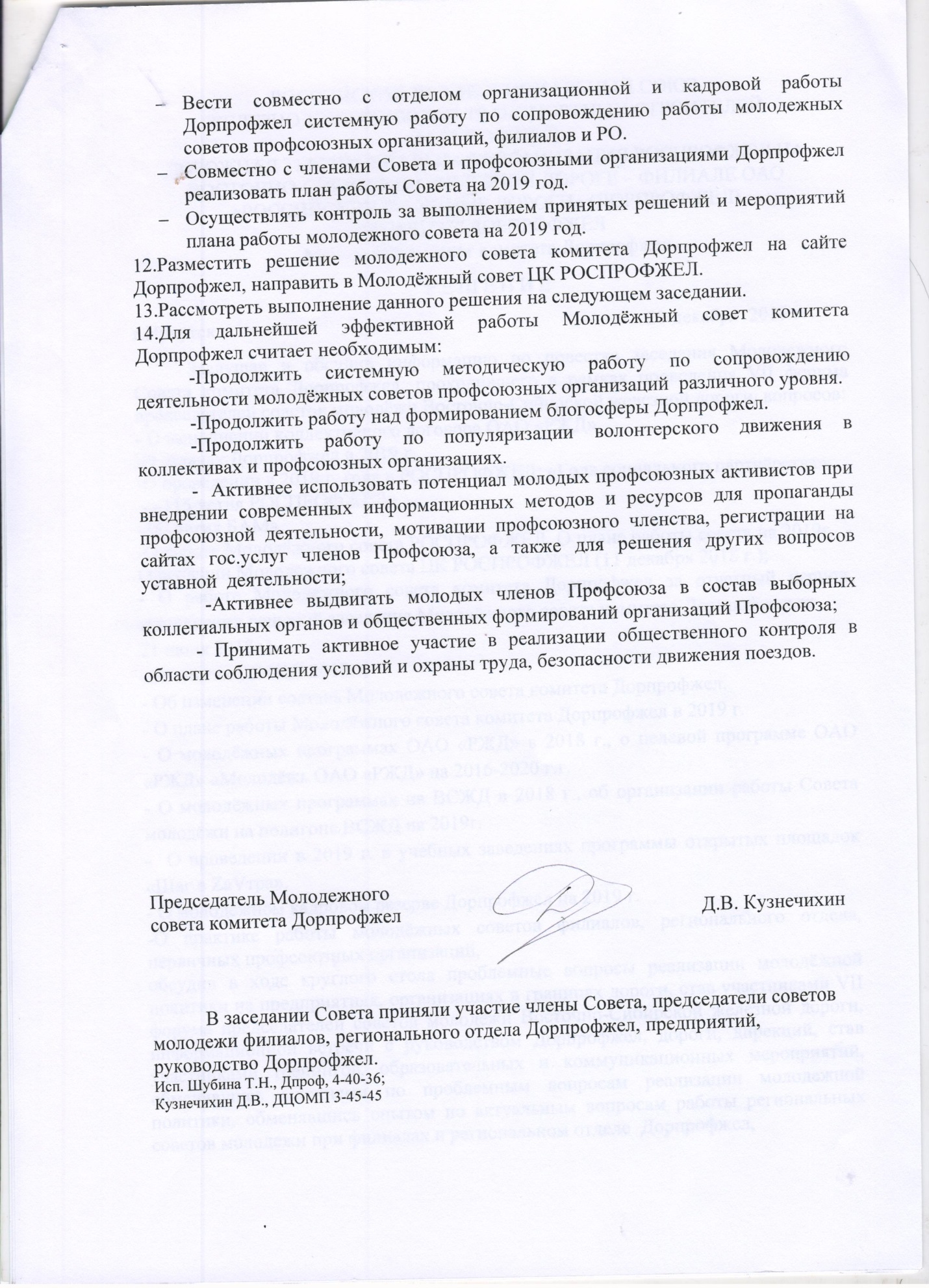 